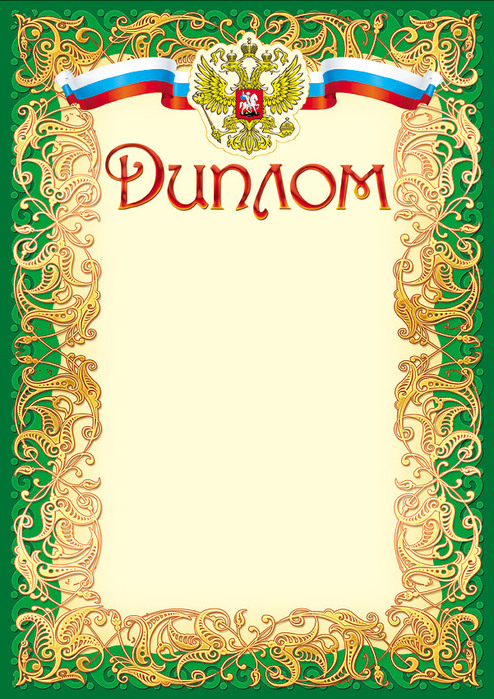 НаграждаетсяДемина Светлана АлександровнаГПОУ ТО «Тульский государственный машиностроительный колледж имени Никиты Демидова», занявшая II местов общероссийском заочном    конкурсе «Коллекция педагогических идей»в номинации Лучшая разработка урока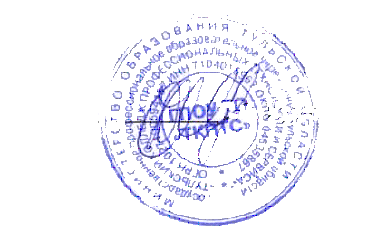                            Директор ГПОУ ТО                            «ТКПТС»                                 С.С. Курдюмов